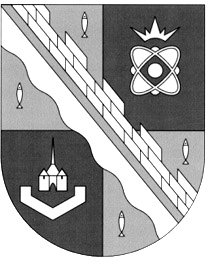 администрация МУНИЦИПАЛЬНОГО ОБРАЗОВАНИЯ                                        СОСНОВОБОРСКИЙ ГОРОДСКОЙ ОКРУГ  ЛЕНИНГРАДСКОЙ ОБЛАСТИпостановлениеот 16/11/2020 № 2293О внесении изменений в постановление администрацииСосновоборского городского округа от 29.06.2020 № 1201«Об утверждении административного регламентапо предоставлению муниципальной услуги«Выделение места для захоронения умершего (погибшего),выдача разрешения на захоронение(перезахоронение) и подзахоронение умершего (погибшего)на общественных кладбищах муниципального образованияСосновоборский городской округ Ленинградской области»»В рамках реализации мероприятий административной реформы в Российской Федерации и на основании Федерального закона Российской Федерации от 27.07.2010 № 210 «Об организации предоставления государственных муниципальных услуг», постановления Правительства Российской Федерации 16.05.2011 № 373 «О разработке и утверждении административных регламентов исполнения государственных функций и административных регламентов предоставления государственных услуг», распоряжения Правительства РФ от 25.10.2005 № 1789-р (ред. от 10.03.2009)                         «О концепции административной реформы в РФ  в 2006-2010 годах», постановления Правительства Ленинградской области от 05.03.2011 № 42 «Об утверждении порядка разработки и утверждения административных регламентов исполнения государственных функций (предоставления государственных услуг) в Ленинградской области», постановления администрации Сосновоборского городского округа от 19/07/2017 № 1658 «О внесении изменений в постановление администрации Сосновоборского городского округа от 04.12.2009 № 1968 «О порядке разработки и утверждения административных регламентов исполнения муниципальных функций и административных регламентов предоставления муниципальных услуг», администрация Сосновоборского городского округа п о с т а н о в л я е т:1. Внести изменения в постановление администрации Сосновоборского городского округа от 29.06.2020 № 1201 «Об утверждении административного регламента по предоставлению муниципальной услуги «Выделение места для захоронения умершего (погибшего), выдача разрешения на захоронение (перезахоронение) и подзахоронение умершего (погибшего) на общественных кладбищах муниципального образования Сосновоборский городской округ Ленинградской области»»:1.1. Утвердить административный регламент по предоставлению муниципальной услуги «Выделение места для захоронения умершего (погибшего), выдача разрешения на захоронение (перезахоронение) и подзахоронение умершего (погибшего) на общественных кладбищах муниципального образования Сосновоборский городской округ Ленинградской области» в новой редакции (приложение).2. Общему отделу администрации (Смолкина М.С.) обнародовать настоящее постановление на электронном сайте городской газеты «Маяк».3. Отделу по связям с общественностью (пресс–центр) Комитета по общественной безопасности и информации (Никитина В.Г.) разместить настоящее постановление на официальном сайте Сосновоборского городского округа.4. Настоящее постановление вступает в силу со дня официального обнародования.5. Контроль за исполнением настоящего постановления оставляю за собой.Глава Сосновоборского городского округа				       М.В. ВоронковУТВЕРЖДЕНпостановлением администрации                                                                                       Сосновоборского городского округаот 16/11/2020 № 2293(приложение)АДМИНИСТРАТИВНЫЙ РЕГЛАМЕНТпо предоставлению муниципальной услуги«Выделение места для захоронения умершего (погибшего),выдача разрешения на захоронение(перезахоронение) и подзахоронение умершего (погибшего) на общественных кладбищах муниципального образованияСосновоборский городской округ Ленинградской области»1. Общие положения1.1. Регламент устанавливает порядок и стандарт предоставления муниципальной услуги.1.2. Заявителями, обратившимися за получением муниципальной услуги, являются физические лица.1.2.1. Представлять интересы заявителя от имени физических лиц о выдаче разрешений на захоронение (перезахоронение) и подзахоронение на общественных кладбищах муниципального образования Сосновоборский городской округ могут супруг, близкие родственники (дети, родители, усыновленные, усыновители, родные братья, родные сестры, внуки, дедушки, бабушки), иные родственники или законный представитель.От имени физических лиц могут выступать представители, действующие на основании доверенности.1.3. Информация о месте нахождения, организации, участвующей в предоставлении услуги (далее – Организации) и не являющихся многофункциональными центрами предоставления государственных и муниципальных услуг, графиках работы, контактных телефонах, адресах электронной почты (далее – сведения информационного характера) размещаются:на стендах в местах предоставления муниципальной услуги, и услуг, которые являются необходимыми и обязательными для предоставления муниципальной услуги;- на сайте администрации http://www.sbor.ru/;- на Портале государственных и муниципальных услуг (функций) Ленинградской области (далее - ПГУ ЛО) / на Едином портале государственных услуг (далее – ЕПГУ): www.gu.lenobl.ru/ www.gosuslugi.ru.2. Стандарт предоставления муниципальной услуги2.1. Наименование муниципальной услуги: "Выделение места для захоронения умершего (погибшего), выдача разрешения на захоронение (перезахоронение) и подзахоронение умершего (погибшего) на общественных кладбищах муниципального образования Сосновоборский городской округ Ленинградской области".При предоставлении муниципальной услуги осуществляется взаимодействие с органами, которые производят государственную регистрацию актов гражданского состояния, ФБУЗ "Центр гигиены и эпидемиологии в Ленинградской области" (в случае обращения за разрешением на перезахоронение).2.2. Наименование органа предоставляющего муниципальную услугу.Муниципальную услугу предоставляет Сектор специализированного обеспечения Муниципального казенного учреждения «Центр административно-хозяйственного обеспечения» (далее – Сектор специализированного обеспечения МКУ «ЦАХО»).Информация о месте нахождения и графике работы Сектора специализированного обеспечения МКУ «ЦАХО» указана в приложении № 1 к настоящему Административному регламенту.Заявление на получение государственной услуги с комплектом документов принимается:1) при личной явке в администрацию.2) без личной явки: почтовым отправлением в администрацию.Заявитель может записаться на прием для подачи заявления о предоставлении услуги следующими способами:1) по телефону - в орган, предоставляющий муниципальную услугу;2) посредством сайта органа предоставляющего муниципальную услугу - в орган, предоставляющий муниципальную услугу.Для записи заявитель выбирает любую свободную для приема дату и время в пределах установленного в органе предоставляющего муниципальную услугу графика приема заявителей.2.3. Результатом предоставления муниципальной услуги является:- выделение места для захоронения умершего (погибшего);- выдача разрешения на захоронение умершего (погибшего) на новом месте на действующем общественном кладбище на территории Сосновоборского городского округа;- выдача разрешения на захоронение умершего в родственную могилу (помещение урны с прахом в могилу);- выдача разрешения на захоронение умершего в родственную могилу (помещение тела умершего в могилу к ранее умершему по истечению срока минерализации);- выдача разрешения на захоронение умершего в родственное место захоронения, на участке в пределах ограды родственного места захоронения (подзахоронение);- выдача разрешения на перезахоронение останков умершего (погибшего);- отказ в предоставлении муниципальной услуги.Разрешением на захоронение является отрывная часть заявления с отметкой специалиста сектора специализированного обеспечения (Приложение 4, Приложение 5, Приложение 6).Результат предоставления государственной услуги предоставляется (в соответствии со способом, указанным заявителем при подаче заявления и документов):1) при личной явке в орган, предоставляющий муниципальную услугу.2) без личной явки - почтовым отправлением.2.4. Срок предоставления муниципальной услуги.Предоставление муниципальной услуги осуществляется в день обращения с заявлением о предоставлении муниципальной услуги.2.5. Правовые основания для предоставления муниципальной услуги:- Конституция Российской Федерации от 12.12.1993;- Гражданский кодекс Российской Федерации (часть первая) от 30.11.1994
№ 51-ФЗ; часть вторая от 26.01.1996 № 14-ФЗ; часть третья от 26.11.2001 № 146-ФЗ; часть четвертая от 18.12.2006 № 230-ФЗ;- Федеральный закон от 12.01.1996 № 8-ФЗ «О погребении и похоронном деле»;- Постановление Правительства Российской Федерации от 25.08.2012 № 852 «Об утверждении Правил использования усиленной квалифицированной электронной подписи при обращении за получением государственных и муниципальных услуг и о внесении изменения в Правила разработки и утверждения административных регламентов предоставления государственных услуг»;- Федеральный закон от 27.07.2010 № 210-ФЗ «Об организации предоставления государственных и муниципальных услуг» («Российская газета», № 168, 30.07.2010; «Собрание законодательства РФ», 02.08.2010, № 31, ст. 4179) (далее – Федеральный закон № 210-ФЗ);- Федеральный закон от 06.10.2003 № 131-ФЗ «Об общих принципах организации местного самоуправления в Российской Федерации» («Российская газета», № 202, 08.10.2003);- Федеральный закон от 27.07.2006 № 152-ФЗ «О персональных данных» («Российская газета», № 165, 29.07.2006);- Федеральный закон от 02.05.2006 № 59-ФЗ «О порядке рассмотрения обращений граждан Российской Федерации»;- постановление администрации муниципального образования Сосновоборский городской округ от 01.12.2016г. № 2680 «Об утверждении Порядка оказания ритуальных услуг, содержания и эксплуатации общественных кладбищ муниципального образования Сосновоборский городской округ Ленинградской области» (с изменениями).2.6. Исчерпывающий перечень документов, необходимых в соответствии с законодательными или иными нормативными правовыми актами для предоставления муниципальной услуги, подлежащих представлению заявителем:1) выделение места для захоронения умершего (погибшего) и выдача разрешения на захоронение умершего (погибшего) на новом месте на действующем общественном кладбище на территории Сосновоборского городского округа:2) выдача разрешения на захоронение умершего в родственную могилу (помещение урны с прахом в могилу):3) выдача разрешения на захоронение умершего в родственную могилу (помещение тела умершего в могилу к ранее умершему по истечению срока минерализации):4) выдача разрешения на перезахоронение останков умершего (погибшего):Документы, предоставляемые в соответствии с п. 2.6., представленные на иностранном языке, подлежат переводу на русский язык и нотариальному заверению правильности перевода.2.7. Для получения данной услуги не требуется предоставление иных документов, находящихся в распоряжении государственных органов, органов местного самоуправления и подведомственным им организаций (за исключением организаций, оказывающих услуги, необходимые и обязательные для предоставления муниципальной услуги) и подлежащих предоставлению в рамках межведомственного информационного взаимодействия.Органы, предоставляющие муниципальную услугу, не вправе требовать от заявителя:представления документов и информации или осуществления действий, представление или осуществление которых не предусмотрено нормативными правовыми актами, регулирующими отношения, возникающие в связи с предоставлением муниципальной услуги;представления документов и информации, в том числе подтверждающих внесение заявителем платы за предоставление муниципальных услуг, которые находятся в распоряжении органов, предоставляющих муниципальные услуги, иных государственных органов, органов местного самоуправления либо подведомственных государственным органам или органам местного самоуправления организаций, участвующих в предоставлении муниципальной услуги, за исключением документов, включенных в определенный частью 6 статьи 7 Федерального закона от 27.07.2010 № 210-ФЗ «Об организации предоставления государственных и муниципальных услуг» (далее – Федеральный закон № 210-ФЗ) перечень документов Заявитель вправе представить указанные документы и информацию в органы, предоставляющие государственные услуги, и органы, предоставляющие муниципальные услуги, по собственной инициативе;осуществления действий, в том числе согласований, необходимых для получения муниципальной услуги и связанных с обращением в иные государственные органы, органы местного самоуправления, организации (за исключением получения услуг, являющихся необходимыми и обязательными для предоставления муниципальной услуги, включенных в перечни, предусмотренные частью 1 статьи 9 Федерального закона № 210-ФЗ, а также документов и информации, предоставляемых в результате оказания таких услуг;представления документов и информации, отсутствие и (или) недостоверность которых не указывались при первоначальном отказе в приеме документов, необходимых для предоставления муниципальной услуги, либо в предоставлении муниципальной услуги, за исключением следующих случаев:изменение требований нормативных правовых актов, касающихся предоставления муниципальной услуги, после первоначальной подачи заявления о предоставлении муниципальной услуги;наличие ошибок в заявлении о предоставлении муниципальной услуги и документах, поданных заявителем после первоначального отказа в приеме документов, необходимых для предоставления или муниципальной услуги, либо в предоставлении муниципальной услуги и не включенных в представленный ранее комплект документов;истечение срока действия документов или изменение информации после первоначального отказа в приеме документов, необходимых для предоставления муниципальной услуги, либо в предоставлении муниципальной услуги;выявление документально подтвержденного факта (признаков) ошибочного или противоправного действия (бездействия) должностного лица органа, предоставляющего государственную услугу, или органа, предоставляющего муниципальную услугу, муниципального служащего, работника многофункционального центра, работника организации, предусмотренной частью 1.1 статьи 16 Федерального закона № 210-ФЗ, при первоначальном отказе в приеме документов, необходимых для предоставления муниципальной услуги, либо в предоставлении муниципальной услуги, о чем в письменном виде за подписью руководителя органа, предоставляющего муниципальную услугу, при первоначальном отказе в приеме документов, необходимых для предоставления муниципальной услуги, либо руководителя организации, предусмотренной частью 1.1 статьи 16 Федерального закона № 210-ФЗ, уведомляется заявитель, а также приносятся извинения за доставленные неудобства.2.8. Основания для приостановления предоставления муниципальной услуги не предусмотрены.2.9. Основания для отказа в приеме документов, необходимых для предоставления муниципальной услуги не предусмотрены.2.10. Исчерпывающий перечень оснований для отказа в предоставлении муниципальной услуги:непредставление всех требующихся документов или сведений, указанных в пункте 2.6 настоящего Административного регламента;тексты документов написаны неразборчиво, в документах имеются подчистки, приписки, зачеркнутые слова и иные неоговоренные исправления, не позволяющие однозначно истолковать их содержание;документы поданы лицом, не уполномоченным заявителем на осуществление таких действий.При выявлении оснований для отказа в предоставлении муниципальной услуги, предусмотренных абзацами два, три настоящего пункта, заявителю разъясняется о необходимости устранить недостатки.Заявитель вправе повторно обратиться за получением муниципальной услуги после устранения оснований для отказа в предоставлении муниципальной услуги.При выявлении оснований для отказа заявителю при личном обращении выдается отрывная часть заявления (Приложение 5, Приложение 6) с указанием причин отказа в получении муниципальной услуги, либо направляется мотивированный ответ при поступлении обращения по почте.2.11. Муниципальная услуга предоставляется бесплатно.2.12. Максимальный срок ожидания в очереди при подаче запроса о предоставлении муниципальной услуги и при получении результата предоставления муниципальной услуги составляет не более 15 минут.2.13. Срок регистрации запроса заявителя о предоставлении муниципальной услуги.Запрос заявителя о предоставлении муниципальной услуги регистрируется в секторе специализированного обеспечения:при личном обращении – в день поступления запроса,при направлении заявления почтовой связью в сектор специализированного обеспечения - в день поступления заявления в сектор.2.14. Требования к помещениям, в которых предоставляется муниципальная услуга, к залу ожидания, местам для заполнения заявления о предоставлении муниципальной услуги, информационным стендам с образцами их заполнения и перечнем документов, необходимых для предоставления муниципальной услуги.2.14.1. Предоставление муниципальной услуги осуществляется в специально выделенных для этих целей помещениях.2.14.2. Наличие на территории, прилегающей к зданию, не менее 10 процентов мест (но не менее одного места) для парковки специальных автотранспортных средств инвалидов, которые не должны занимать иные транспортные средства. Инвалиды пользуются местами для парковки специальных транспортных средств бесплатно. На территории, прилегающей к зданию, в котором размещен сектор специализированного обеспечения, располагается бесплатная парковка для автомобильного транспорта посетителей, в том числе предусматривающая места для специальных автотранспортных средств инвалидов.2.14.3. Помещения размещаются преимущественно на нижних, предпочтительнее на первых, этажах здания с предоставлением доступа в помещение инвалидам.2.14.4. Здание (помещение) оборудуется информационной табличкой (вывеской), содержащей полное наименование сектора специализированного обеспечения, а также информацию о режиме его работы.2.14.5. Вход в здание (помещение) и выход из него оборудуются лестницами с поручнями и пандусами для передвижения детских и инвалидных колясок.2.14.6. В помещении организуется бесплатный туалет для посетителей, в том числе туалет, предназначенный для инвалидов.2.14.7. При необходимости работником администрации инвалиду оказывается помощь в преодолении барьеров при получении муниципальной услуги в интересах заявителей.2.14.8. Вход в помещение и места ожидания оборудуются кнопками, а также содержат информацию о контактных номерах телефонов вызова работника для сопровождения инвалида.2.14.9. Дублирование необходимой для инвалидов звуковой и зрительной информации, а также надписей, знаков и иной текстовой и графической информации знаками, выполненными рельефно-точечным шрифтом Брайля, допуск сурдопереводчика и тифлосурдопереводчика.2.14.10. Оборудование мест повышенного удобства с дополнительным местом для собаки-проводника и устройств для передвижения инвалида (костылей, ходунков).2.14.11. Характеристики помещений приема и выдачи документов в части объемно-планировочных и конструктивных решений, освещения, пожарной безопасности, инженерного оборудования должны соответствовать требованиям нормативных документов, действующих на территории Российской Федерации.2.14.12. Помещения приема и выдачи документов должны предусматривать места для ожидания, информирования и приема заявителей.2.14.13. Места ожидания и места для информирования оборудуются стульями (кресельными секциями, скамьями) и столами (стойками) для оформления документов с размещением на них бланков документов, необходимых для получения муниципальной услуги, канцелярскими принадлежностями, а также информационными стендами, содержащими актуальную и исчерпывающую информацию, необходимую для получения муниципальной услуги, и информацию о часах приема заявлений.2.14.14. Места для проведения личного приема заявителей оборудуются столами, стульями, обеспечиваются канцелярскими принадлежностями для написания письменных обращений.2.15. Показатели доступности и качества муниципальной услуги.2.15.1. Показатели доступности муниципальной услуги (общие, применимые в отношении всех заявителей):1) транспортная доступность к месту предоставления муниципальной услуги;2) наличие указателей, обеспечивающих беспрепятственный доступ к помещениям, в которых предоставляется услуга;3) возможность получения полной и достоверной информации о муниципальной услуге в секторе специализированного обеспечения: по телефону, на официальном сайте;4) предоставление муниципальной услуги любым доступным способом, предусмотренным действующим законодательством;5) обеспечение для заявителя возможности получения информации о ходе и результате предоставления муниципальной услуги с использованием ЕПГУ и (или) ПГУ ЛО.2.15.2. Показатели доступности муниципальной услуги (специальные, применимые в отношении инвалидов):1) наличие инфраструктуры, указанной в п. 2.14 регламента;2) исполнение требований доступности услуг для инвалидов;3) обеспечение беспрепятственного доступа инвалидов к помещениям, в которых предоставляется муниципальная услуга.2.15.3. Показатели качества муниципальной услуги:1) соблюдение срока предоставления муниципальной услуги;2) соблюдение времени ожидания в очереди при подаче заявления и получении результата;3) осуществление не более одного обращения заявителя к должностным лицам сектора специализированного обеспечения при подаче документов на получение муниципальной услуги и не более одного обращения при получении результата;4) отсутствие жалоб на действия или бездействие должностных лиц сектора специализированного обеспечения, поданных в установленном порядке.2.16. Услуги, являющиеся необходимыми и обязательными для предоставления муниципальной услуги:подготовка разрешения на захоронение, подзахоронение, перезахоронение;подготовка и выдача Паспорта о захоронении (Приложение № 2).2.17. Иные требования, в том числе учитывающие особенности предоставления муниципальной услуги в секторе специализированного обеспечения и особенности предоставления муниципальной услуги в электронной форме.2.17.1. Предоставление услуги посредством МФЦ не предусмотрено.2.17.2. Предоставление услуги в электронной форме не предусмотрено.3. Состав, последовательность и сроки выполненияадминистративных процедур, требования к порядку их выполнения3.1. Предоставление муниципальной услуги включает в себя следующие административные процедуры:1) прием и регистрация заявления о предоставлении муниципальной услуги;2) рассмотрение документов о предоставлении муниципальной услуги;3) выдача результата предоставления муниципальной услуги.Последовательность административных действий (процедур) по предоставлению муниципальной услуги отражена в блок-схеме, представленной в Приложении № 7 к настоящему Административному регламенту.Предоставление муниципальной услуги осуществляется в день обращения заявителя.3.2. Прием и регистрация заявления о предоставлении муниципальной услуги.Основанием для начала административного действия является поступление в сектор специализированного обеспечения заявления и пакета документов, предусмотренных п. 2.6 регламента.Содержание административного действия, продолжительность и(или) максимальный срок его выполнения:При представлении документов лично заявителем специалист ответственного органа, уполномоченный на предоставление муниципальной услуги, на копии запроса ставит отметку о приеме запроса: должность, фамилия, инициалы, подпись, дата приема запроса.Прием и регистрация документов осуществляется в день их поступления в ответственный орган в Книге регистрации захоронений и передаются на исполнение исполнителям.Результат выполнения административной процедуры: регистрация заявления о предоставлении муниципальной услуги и передача на исполнение специалисту ответственного органа.3.3. Рассмотрение документов о предоставлении муниципальной услуги.Основанием для начала административного действия является поступление зарегистрированного заявления с приложенными документами специалисту ответственного органа.Содержание административного действия, продолжительность и(или) максимальный срок его выполнения: рассмотрение заявления и приложенных документов осуществляет специалист ответственного органа в день их поступления.При рассмотрении поступивших в ответственный орган заявления и документов специалист выявляет отсутствие оснований для отказа в предоставлении муниципальной услуги, предусмотренных пунктом 2.10 настоящего Административного регламента, в том числе проверяет правильность оформления представленных документов, определяет их соответствие требованиям законодательства Российской Федерации.По результатам рассмотрения представленных заявителем документов специалист ответственного органа оформляет:- разрешение на захоронение на новом месте на действующем общественном кладбище на территории Сосновоборского городского округа; выдача разрешения на захоронение умершего в родственную могилу (помещение тела умершего в могилу к ранее умершему по истечению срока минерализации); выдача разрешения на захоронение умершего в родственное место захоронения, на участке в пределах ограды родственного места захоронения (подзахоронение); выдача разрешения на перезахоронение останков умершего (погибшего) или- готовит письменный ответ заявителю об отказе в предоставлении муниципальной услуги (при выявлении оснований для отказа в предоставлении муниципальной услуги).Разрешение на захоронение умершего в могилу (на помещение урны с прахом в могилу) / разрешение на захоронение умершего в родственное место захоронения, на участке в пределах ограды родственного места захоронения / разрешение на перезахоронение останков умершего(ей) в могилу подписывается специалистом сектора специализированного обеспечения.В случае отсутствия возможности осуществить захоронение в родственное место захоронения (отсутствует письменное согласие лица, ответственного за захоронение, не истек кладбищенский период, отсутствует свободное место в родственном месте захоронения) специалист ответственного органа оформляет разрешение на захоронение в отдельную могилу.Мотивированный письменный ответ подписывается специалистом сектора специализированного обеспечения.Результат выполнения административной процедуры: подписание разрешения на захоронение умершего в могилу (на помещение урны с прахом в могилу) / разрешения на захоронение умершего в родственное место захоронения, на участке в пределах ограды родственного места захоронения / разрешения на перезахоронение останков умершего(ей) в могилу или подписанное письмо заявителю об отказе в предоставлении муниципальной услуги.3.4. Выдача результата предоставления муниципальной услуги.Основание для начала административной процедуры: подписание разрешения на захоронение умершего в могилу (на помещение урны с прахом в могилу) / разрешения на захоронение умершего в родственное место захоронения, на участке в пределах ограды родственного места захоронения / разрешения на перезахоронение останков умершего(ей) в могилу или подписание письма об отказе в предоставлении муниципальной услуги.Содержание административного действия, продолжительность и(или) максимальный срок его выполнения: Направление результата предоставления муниципальной услуги способом, указанным в заявлении после регистрации в Книге регистрации захоронений.Лицо, ответственное за выполнение административной процедуры: специалист сектора специализированного обеспечения.4. Формы контроля за исполнением административного регламента4.1. Порядок осуществления текущего контроля за соблюдением и исполнением ответственными должностными лицами положений Административного регламента и иных нормативных правовых актов, устанавливающих требования к предоставлению муниципальной услуги, а также принятием решений ответственными лицами.Контроль за предоставлением муниципальной услуги осуществляет должностное лицо - главный специалист отдела экономического развития администрации муниципального образования Сосновоборский городской округ Ленинградской области.Контроль осуществляется путем проведения проверок полноты и качества предоставления муниципальной услуги, соблюдения работниками административных процедур и правовых актов Российской Федерации и Ленинградской области, регулирующих вопросы предоставления муниципальной услуги.Текущий контроль за соблюдением и исполнением положений регламента и иных нормативных правовых актов, устанавливающих требования к предоставлению муниципальной услуги, осуществляется должностными лицами, ответственными за организацию работы по предоставлению муниципальной услуги.Текущий контроль осуществляется путем проведения ответственными должностными лицами структурных подразделений администрации, ответственных за организацию работы по предоставлению муниципальной услуги, проверок соблюдения и исполнения положений регламента и иных нормативных правовых актов, устанавливающих требования к предоставлению муниципальной услуги.Контроль за полнотой и качеством предоставления муниципальной услуги осуществляется в формах:1) проведения проверок;2) рассмотрения жалоб на действия (бездействие) должностных лиц сектора специализированного обеспечения, ответственных за предоставление муниципальной услуги.4.2. Порядок и периодичность осуществления плановых и внеплановых проверок полноты и качества предоставления муниципальной услуги.В целях осуществления контроля за полнотой и качеством предоставления муниципальной услуги проводятся плановые и внеплановые проверки.Плановые проверки предоставления муниципальной услуги проводятся в соответствии с планом проведения проверок, утвержденным контролирующим органом.При проверке могут рассматриваться все вопросы, связанные с предоставлением муниципальной услуги (комплексные проверки), или отдельный вопрос, связанный с предоставлением муниципальной услуги (тематические проверки).Внеплановые проверки предоставления муниципальной услуги проводятся по обращениям физических и юридических лиц, обращениям органов государственной власти, органов местного самоуправления, их должностных лиц, а также в целях проверки устранения нарушений, выявленных в ходе проведенной проверки, вне утвержденного плана проведения проверок. Указанные обращения подлежат регистрации в день их поступления в системе электронного документооборота и делопроизводства контролирующего органа. По результатам рассмотрения обращений дается письменный ответ.О проведении проверки издается правовой акт руководителя контролирующего органа о проведении проверки исполнения административных регламентов по предоставлению муниципальных услуг.По результатам проведения проверки составляется акт, в котором должны быть указаны документально подтвержденные факты нарушений, выявленные в ходе проверки, или отсутствие таковых, а также выводы, содержащие оценку полноты и качества предоставления муниципальной услуги и предложения по устранению выявленных при проверке нарушений. При проведении внеплановой проверки в акте отражаются результаты проверки фактов, изложенных в обращении, а также выводы и предложения по устранению выявленных при проверке нарушений.4.3. Ответственность должностных лиц за решения и действия (бездействие), принимаемые (осуществляемые) в ходе предоставления муниципальной услуги.Специалисты, уполномоченные на выполнение административных действий, предусмотренных настоящим Административным регламентом, несут персональную ответственность за соблюдением требований действующих нормативных правовых актов, в том числе за соблюдением сроков выполнения административных действий, полноту их совершения, соблюдение принципов поведения с заявителями, сохранность документов.Работники сектора специализированного обеспечения при предоставлении муниципальной услуги несут персональную ответственность:- за неисполнение или ненадлежащее исполнение административных процедур при предоставлении муниципальной услуги;- за действия (бездействие), влекущие нарушение прав и законных интересов физических или юридических лиц.Должностные лица, виновные в неисполнении или ненадлежащем исполнении требований настоящего Административного регламента, привлекаются к ответственности в порядке, установленном действующим законодательством РФ.5. Досудебный (внесудебный) порядок обжалования решений и действий (бездействия) органа (организации), предоставляющего муниципальную услугу, а также должностных лиц, муниципальных служащих5.1. Заявители либо их представители имеют право на досудебное (внесудебное) обжалование решений и действий (бездействия), принятых (осуществляемых) в ходе предоставления муниципальной услуги.5.2. Предметом досудебного (внесудебного) обжалования заявителем решений и действий (бездействия) органа, предоставляющего муниципальную услугу, должностного лица органа, предоставляющего муниципальную услугу, либо муниципального служащего, являются:1) нарушение срока регистрации запроса заявителя о предоставлении муниципальной услуги, запроса, указанного в статье 15.1 Федерального закона № 210-ФЗ;2) нарушение срока предоставления муниципальной услуги. В указанном случае досудебное (внесудебное) обжалование заявителем решений и действий (бездействия) многофункционального центра, работника многофункционального центра возможно в случае, если на многофункциональный центр, решения и действия (бездействие) которого обжалуются, возложена функция по предоставлению соответствующих муниципальных услуг в полном объеме в порядке, определенном частью 1.3 статьи 16 Федерального закона № 210-ФЗ;3) требование у заявителя документов или информации либо осуществления действий, представление или осуществление которых не предусмотрено нормативными правовыми актами Российской Федерации, нормативными правовыми актами Ленинградской области, муниципальными правовыми актами для предоставления муниципальной услуги;4) отказ в приеме документов, представление которых предусмотрено нормативными правовыми актами Российской Федерации, нормативными правовыми актами Ленинградской области, муниципальными правовыми актами для предоставления муниципальной услуги, у заявителя;5) отказ в предоставлении муниципальной услуги, если основания отказа не предусмотрены федеральными законами и принятыми в соответствии с ними иными нормативными правовыми актами Российской Федерации, законами и иными нормативными правовыми актами Ленинградской области, муниципальными правовыми актами. В указанном случае досудебное (внесудебное) обжалование заявителем решений и действий (бездействия) многофункционального центра, работника многофункционального центра возможно в случае, если на многофункциональный центр, решения и действия (бездействие) которого обжалуются, возложена функция по предоставлению соответствующих муниципальных услуг в полном объеме в порядке, определенном частью 1.3 статьи 16 Федерального закона № 210-ФЗ;6) затребование с заявителя при предоставлении муниципальной услуги платы, не предусмотренной нормативными правовыми актами Российской Федерации, нормативными правовыми актами Ленинградской области, муниципальными правовыми актами;7) отказ органа, предоставляющего муниципальную услугу, должностного лица органа, предоставляющего муниципальную услугу, в исправлении допущенных им опечаток и ошибок в выданных в результате предоставления муниципальной услуги документах либо нарушение установленного срока таких исправлений. В указанном случае досудебное (внесудебное) обжалование заявителем решений и действий (бездействия) многофункционального центра, работника многофункционального центра возможно в случае, если на многофункциональный центр, решения и действия (бездействие) которого обжалуются, возложена функция по предоставлению соответствующих муниципальных услуг в полном объеме в порядке, определенном частью 1.3 статьи 16 Федерального закона № 210-ФЗ;8) нарушение срока или порядка выдачи документов по результатам предоставления муниципальной услуги;9) приостановление предоставления муниципальной услуги, если основания приостановления не предусмотрены федеральными законами и принятыми в соответствии с ними иными нормативными правовыми актами Российской Федерации, законами и принятыми в соответствии с ними иными нормативными правовыми актами Ленинградской области, муниципальными правовыми актами. В указанном случае досудебное (внесудебное) обжалование заявителем решений и действий (бездействия) многофункционального центра, работника многофункционального центра возможно в случае, если на многофункциональный центр, решения и действия (бездействие) которого обжалуются, возложена функция по предоставлению соответствующих муниципальных услуг в полном объеме в порядке, определенном частью 1.3 статьи 16 Федерального закона № 210-ФЗ;10) требование у заявителя при предоставлении муниципальной услуги документов или информации, отсутствие и (или) недостоверность которых не указывались при первоначальном отказе в приеме документов, необходимых для предоставления муниципальной услуги, либо в предоставлении муниципальной, за исключением случаев, предусмотренных пунктом 4 части 1 статьи 7 Федерального закона № 210-ФЗ. В указанном случае досудебное (внесудебное) обжалование заявителем решений и действий (бездействия) многофункционального центра, работника многофункционального центра возможно в случае, если на многофункциональный центр, решения и действия (бездействие) которого обжалуются, возложена функция по предоставлению соответствующих муниципальных услуг в полном объеме в порядке, определенном частью 1.3 статьи 16 Федерального закона № 210-ФЗ.5.3. Жалоба подается в письменной форме на бумажном носителе, в электронной форме в орган, предоставляющий муниципальную услугу. Жалобы на решения и действия (бездействие) руководителя органа, предоставляющего муниципальную услугу, подаются в вышестоящий орган (при его наличии) либо в случае его отсутствия рассматриваются непосредственно руководителем органа, предоставляющего муниципальную услугу.Жалоба на решения и действия (бездействие) органа, предоставляющего муниципальную услугу, должностного лица органа, предоставляющего муниципальную услугу, муниципального служащего, руководителя органа, предоставляющего муниципальную услугу, может быть направлена по почте, через многофункциональный центр, с использованием информационно-телекоммуникационной сети "Интернет", официального сайта органа, предоставляющего муниципальную услугу, ЕПГУ либо ПГУ ЛО, а также может быть принята при личном приеме заявителя. Жалоба на решения и действия (бездействие) многофункционального центра, работника многофункционального центра может быть направлена по почте, с использованием информационно-телекоммуникационной сети "Интернет", официального сайта многофункционального центра, ЕПГУ либо ПГУ ЛО, а также может быть принята при личном приеме заявителя.5.4. Основанием для начала процедуры досудебного (внесудебного) обжалования является подача заявителем жалобы, соответствующей требованиям части 5 статьи 11.2 Федерального закона № 210-ФЗ.В письменной жалобе в обязательном порядке указываются:- наименование органа, предоставляющего муниципальную услугу, должностного лица органа, предоставляющего муниципальную услугу, либо муниципального служащего, работника, решения и действия (бездействие) которых обжалуются;- фамилия, имя, отчество (последнее - при наличии), сведения о месте жительства заявителя - физического лица либо наименование, сведения о месте нахождения заявителя - юридического лица, а также номер (номера) контактного телефона, адрес (адреса) электронной почты (при наличии) и почтовый адрес, по которым должен быть направлен ответ заявителю;- сведения об обжалуемых решениях и действиях (бездействии) органа, предоставляющего муниципальную услугу, должностного лица органа, предоставляющего муниципальную услугу;- доводы, на основании которых заявитель не согласен с решением и действием (бездействием) органа, предоставляющего муниципальную услугу, должностного лица органа, предоставляющего муниципальную услугу, либо муниципального служащего. Заявителем могут быть представлены документы (при наличии), подтверждающие доводы заявителя, либо их копии.5.5. Заявитель имеет право на получение информации и документов, необходимых для составления и обоснования жалобы, в случаях, установленных статьей 11.1 Федерального закона № 210-ФЗ, при условии, что это не затрагивает права, свободы и законные интересы других лиц, и если указанные информация и документы не содержат сведений, составляющих государственную или иную охраняемую тайну.5.6. Жалоба, поступившая в орган, предоставляющий муниципальную услугу, ГБУ ЛО «МФЦ», учредителю ГБУ ЛО «МФЦ», либо вышестоящий орган (при его наличии), подлежит рассмотрению в течение пятнадцати рабочих дней со дня ее регистрации, а в случае обжалования отказа органа, предоставляющего муниципальную услугу, ГБУ ЛО «МФЦ», в приеме документов у заявителя либо в исправлении допущенных опечаток и ошибок или в случае обжалования нарушения установленного срока таких исправлений - в течение пяти рабочих дней со дня ее регистрации.5.7. По результатам рассмотрения жалобы принимается одно из следующих решений:1) жалоба удовлетворяется, в том числе в форме отмены принятого решения, исправления допущенных опечаток и ошибок в выданных в результате предоставления муниципальной услуги документах, возврата заявителю денежных средств, взимание которых не предусмотрено нормативными правовыми актами Российской Федерации, нормативными правовыми актами субъектов Российской Федерации, муниципальными правовыми актами;2) в удовлетворении жалобы отказывается.Не позднее дня, следующего за днем принятия решения по результатам рассмотрения жалобы, заявителю в письменной форме и по желанию заявителя в электронной форме направляется мотивированный ответ о результатах рассмотрения жалобы:в случае признания жалобы подлежащей удовлетворению в ответе заявителю дается информация о действиях, осуществляемых органом, предоставляющим муниципальную услугу, многофункциональным центром в целях незамедлительного устранения выявленных нарушений при оказании муниципальной услуги, а также приносятся извинения за доставленные неудобства и указывается информация о дальнейших действиях, которые необходимо совершить заявителю в целях получения муниципальной услуги.в случае признания жалобы не подлежащей удовлетворению в ответе заявителю даются аргументированные разъяснения о причинах принятого решения, а также информация о порядке обжалования принятого решения.»В случае установления в ходе или по результатам рассмотрения жалобы признаков состава административного правонарушения или преступления должностное лицо, работник, наделенные полномочиями по рассмотрению жалоб, незамедлительно направляют имеющиеся материалы в органы прокуратуры.Приложение № 1к административному регламентуИнформация о месте нахождения и графике работыСектора специализированного обеспечения МКУ «ЦАХО»1. Информация о месте нахождения и графике работы администрации муниципального образования Сосновоборский городской округ Ленинградской области:Место нахождения: Ленинградская обл., г. Сосновый Бор, ул. Ленинградская, д. 46;Справочные телефоны администрации: 8 (81369) 62864, 8 (81369) 2-98-54;Факс: 8 (81369) 6-28-22.Адрес электронной почты: admsb@meria.sbor.ru.График работы администрации:Часы приема корреспонденции:Продолжительность рабочего дня, непосредственно предшествующего нерабочему праздничному дню, уменьшается на один час.2. Информация о месте нахождения и графике работы сектора специализированного обеспечения.Место нахождения: Ленинградская обл., г. Сосновый Бор, ул. Ленинградская, д. 46, каб. № 105;Справочные телефоны сектора: 8 (81369) 2-98-54;Факс: 8 (81369) 6-28-22;Адрес электронной почты специалиста сектора специализированного обеспечения: tv_novikova@meria.sbor.ru;График работы сектора специализированного обеспечения:О режиме работы в праздничные дни сообщается дополнительно через СМИ.Приложение № 2к административному регламенту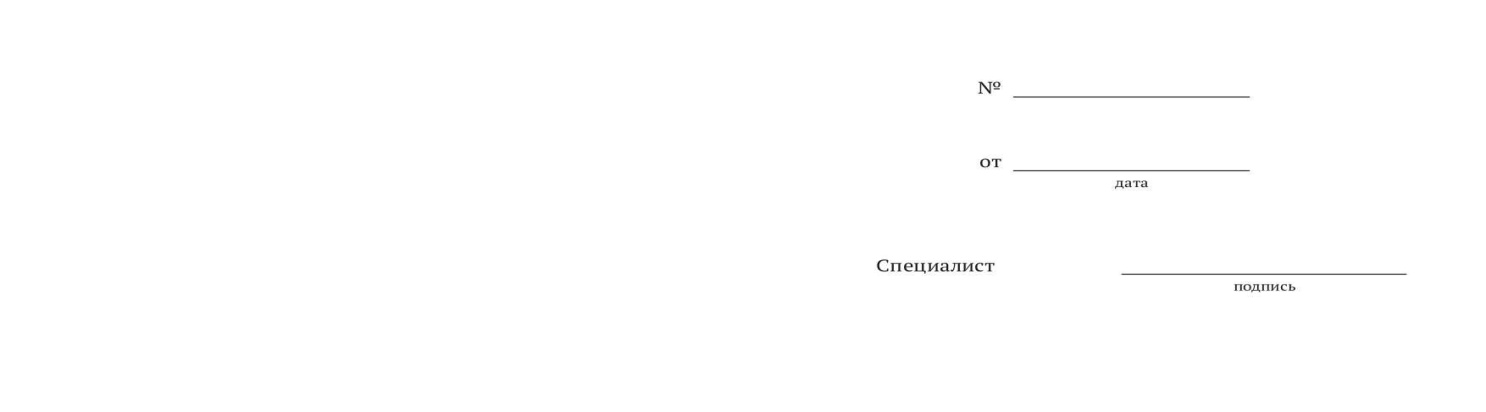 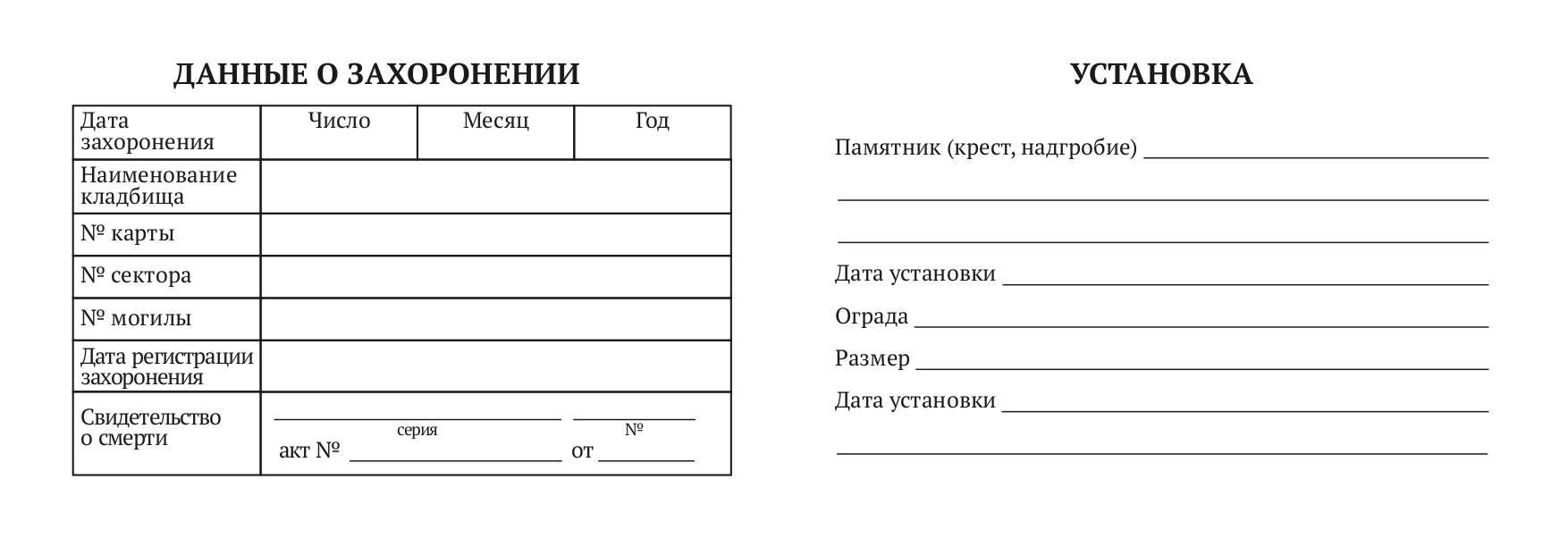 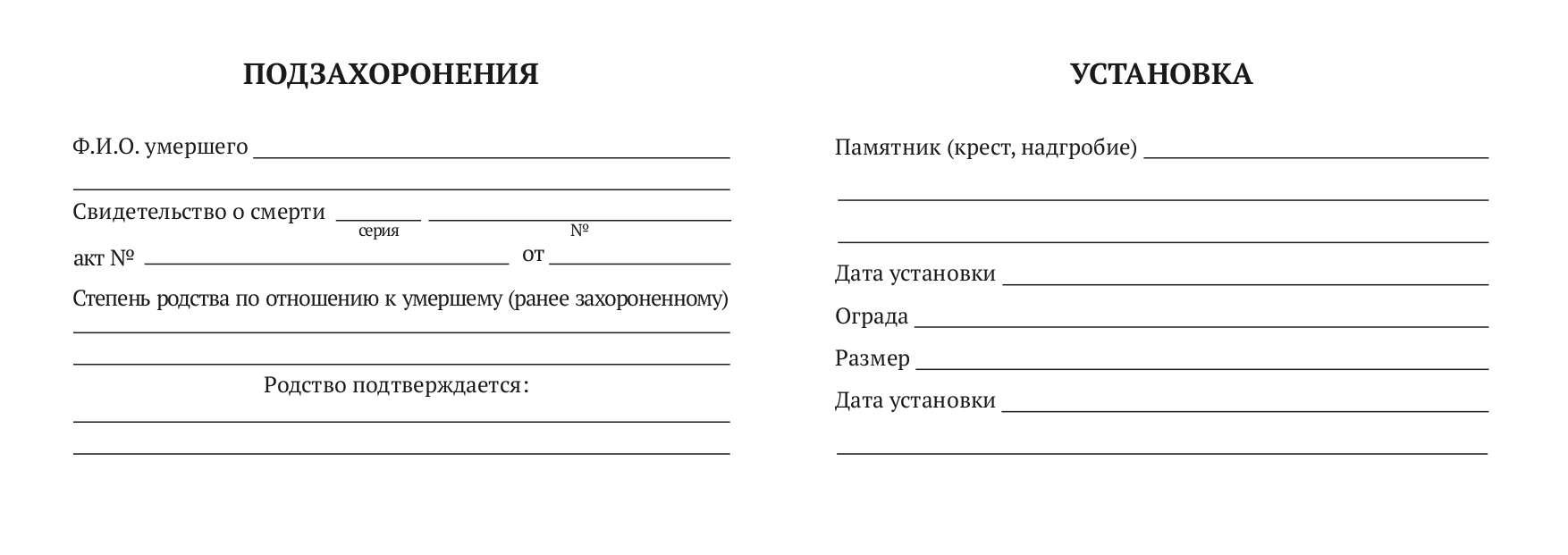 Приложение № 3к административному регламентуСогласие гражданина на обработку персональных данныхЯ, __________________________________________________________________________________________(Ф.И.О. заявителя (уполномоченного лица или иного лица взявшего на себя обязанность осуществлять погребение умершего) полностью)«____» ____________ _____ года рождения,Документ, удостоверяющий личность ____________________________________________________________Серия _______ номер _____________ дата выдачи «_____» ________     __________ г.Кем выдан ___________________________________________________________________________________Адрес проживания: ____________________________________________________________________________В соответствии с пунктом 4 статьи 9 Федерального закона от 27.07.2006г. №152-ФЗ «О персональных данных» даю согласие:□ на обработку моих персональных данных (фамилии, имени, отчества, даты рождения, паспортных данных, адреса места жительства, сведений, содержащихся в представленных документах)□ на обработку персональных данных (фамилии, имени, отчества, даты рождения, данных гербового свидетельства о смерти, сведений, содержащихся в представленных документах)______________________________________________________________________________________(указывается фамилия, имя, отчество (при наличии) лица, интересы которого представляет уполномоченное лицо)с целью получения услуги, а именно сбор, использование, систематизацию, передачу, накопление, блокирование, хранение, уничтожение (обновление, изменение), распространение, в том числе передачу третьим лицам: федеральным органам исполнительной власти и их территориальным органам, органам исполнительной власти субъектов Российской Федерации и подведомственным им государственным учреждениям, органам местного самоуправления и подведомственным им муниципальным учреждениям и другим организациям, учреждениям и ведомствам, участвующим в предоставлении государственных и муниципальных услуг, а также осуществление любых иных действий с персональными данными заявителя, предусмотренных действующим законодательством РФ.Оператор гарантирует, что обработка персональных данных осуществляется в соответствии с действующим законодательством РФ.Я проинформирован(а), что оператор будет обрабатывать персональные данные как неавтоматизированным, так и автоматизированным способом обработки.Подпись заявителя (уполномоченного лица, иного лица взявшего на себя обязанность осуществлять погребение) _________      ______________________ 			«___» ____________ 2020г.    (подпись)		(фамилия, инициалы) 						(дата)Принял 		«____» ___________20__   ___________________    _______________________(дата приема )			(подпись специалиста)			 (фамилия, инициалы)Расписка-уведомлениеПринято согласие на обработку персональных данных   «_____» ___________ 202__г.    Принял ____________________________                                ____________________________	(подпись специалиста)					   (фамилия, инициалы)Приложение № 4к административному регламентуВ сектор специализированного обеспечения МКУ «ЦАХО»	От _______________________________________________                      (Ф.И.О. заявителя)						     Адрес регистрации: ________________________________						     __________________________________________________						     Контактный телефон _______________________________ЗАЯВЛЕНИЕ(заполняется без сокращений)Прошу предоставить земельный участок / выдать разрешение для погребения умершего с последующей выдачей паспорта о захоронении (урна с прахом/гроб с телом) моего (моей) ________________________								(нужное подчеркнуть) 				(степень родства)__________________________________________________________________________________________(фамилия, имя, отчество(при наличии) умершего человека)На кладбище _______________________, Дата и время захоронения _______________________________С правилами о захоронения ознакомлен ______________________________									(подпись)Заявитель ________________/_________________________     Дата __________________ 202__г.				(подпись)			(расшифровка)Резолюция сотрудника уполномоченного органа:Выделено место на захоронение на кладбище у р. Воронка 2, карта ____, сектор ____, место ____.Разрешение на выделение места и захоронение ________________________________________________на кладбище у р. Воронка 2				(фамилия, инициалы (при наличии) умершего человека)Подпись _____________ 	/_________________________/ 	Дата ____________________202__г.Приложение № 5к административному регламентуВ сектор специализированного обеспечения МКУ «ЦАХО»	От ___________________________________________________                      (Ф.И.О. заявителя)						     Адрес регистрации: _____________________________________						     _______________________________________________________						     Контактный телефон ____________________________________ЗАЯВЛЕНИЕ(заполняется без сокращений)Прошу выдать разрешение на погребение умершего на ранее предоставленном месте для захоронения (урны с прахом / гроба с телом) моего (моей) ______________________________(нужное подчеркнуть)					(степень родства)______________________________________________________________________________________________(фамилия, имя отчество (при наличии) умершего человека)На кладбище____________________________, дата и время захоронения _______________________________В родственную могилу / в ограду на свободное место	(нужное подчеркнуть)Информация о ранее захороненных родственниках:1. ______________________________________________       ________________________________________степень родства ранее захороненных по отношению к умершему(ей) Ф.И.О. Данные свидетельства о смерти______________________________________________________________________________________________2. __________________________________________________________________________________________________________________________________________________________________________________________3. __________________________________________________________________________________________________________________________________________________________________________________________4. __________________________________________________________________________________________________________________________________________________________________________________________Данные документов, подтверждающих родство умершего и ранее захороненных:1._____________________________________________________________________________________________2._____________________________________________________________________________________________3._____________________________________________________________________________________________4._____________________________________________________________________________________________Установлена ограда (размер выделенного участка) _____________________Наличие надписи _______________________________________________________________________________                                                                                                                                      (ФИО захороненных)Другие родственники к захоронению претензий не имеют. В случае возникновения претензий со стороны других родственников эксгумацию и перезахоронение буду производить за свой счет.За правильность сведений несу полную ответственность ________________________________		(подпись)С правилами о захоронения ознакомлен(а) ________________________	(подпись)Заявитель ______________________ / _________________________ Дата ____________________202___г.                                                      (подпись)	(Фамилия)Резолюция сотрудника уполномоченного органа: 1.Выдано разрешение на подзахоронение на кладбище _______________, к ранее умершему _________________, карта ____, сектор ____, место ____.2.Отказано в выдаче разрешения.Подпись _____________ 	/_________________________/ 	Дата ____________________202__г.Разрешение на выделение места и подзахоронение ________________________ на кладбище _______________к ранее умершему ___________________________	(фамилия, инициалы (при наличии) умершего)Подпись _____________ 	/_________________________/ 	Дата ____________________202__г.Отказано в выдаче разрешения на подзахоронение ____________________________ по причине: нарушение п.2 ст. 7 ФЗ №8; п. 11.6 Порядка оказания услуг; _____________________________________________________							(нужное подчеркнуть)Подпись _____________ 	/_________________________/ 	Дата ____________________202__г.Приложение № 6к административному регламентуВ сектор специализированного обеспечения МКУ «ЦАХО»	От _______________________________________________                      (Ф.И.О. заявителя)						     Адрес регистрации: ________________________________						     __________________________________________________						     Контактный телефон _______________________________ЗАЯВЛЕНИЕ(заполняется без сокращений)Прошу выдать разрешение на перезахоронение (урны с прахом / гроба с телом) моего (моей) _________________,(нужное подчеркнуть)			              (степень родства)_____________________________________________________, захороненного(ой) на кладбище _______________,(фамилия, имя отчество (при наличии) умершего человека)_____________________, в родственную могилу / в ограду на свободное место / на новое место   (карта, сектор, место)	                                           (нужное подчеркнуть)Информация о ранее захороненных родственниках (при перезахоронении в родственную могилу или ограду):1. ______________________________________________________________________________________________степень родства ранее захороненных по отношению к умершему(ей) Ф.И.О. Данные свидетельства о смерти________________________________________________________________________________________________2. ______________________________________________________________________________________________________________________________________________________________________________________________3. ______________________________________________________________________________________________________________________________________________________________________________________________Данные документов, подтверждающих родство перезахораниваемого и заявителя (или доверенность от заявителя); документов, подтверждающих родство перезахораниваемого и ранее захороненных (при перезахоронении в родственную могилу или ограду):1._______________________________________________________________________________________________2._______________________________________________________________________________________________3._______________________________________________________________________________________________4._______________________________________________________________________________________________Другие родственники к перезахоронению претензий не имеют. В случае возникновения претензий со стороны других родственников эксгумацию и перезахоронение буду производить за свой счет.За правильность сведений несу полную ответственность ________________________________		(подпись)С правилами о захоронения ознакомлен(а) ________________________	(подпись)Заявитель ______________________ / _________________________ Дата ____________________2020г.                                                      (подпись)	(Фамилия)Резолюция сотрудника уполномоченного органа: 1.Выдано разрешение на перезахоронение на кладбище _______________, к ранее умершему _________________, карта ____, сектор ____, место ____.2.Отказано в выдаче разрешения.Подпись _____________ 	/_________________________/ 	Дата ____________________202__г.Разрешение на перезахоронение _________________________________________ на кладбище ______________						(фамилия, инициалы (при наличии) умершего)к ранее умершему _____________________Подпись _____________ 	/_________________________/ 	Дата ____________________202__г.Отказано в выдаче разрешения на перезахоронение ____________________________ по причине: нарушение п.2 ст. 7 ФЗ №8; п. 11.6 Порядка оказания услуг; _____________________________________							(нужное подчеркнуть)Подпись _____________ 	/_________________________/ 	Дата ____________________202__.Приложение № 7к административному регламентуБлок-схема предоставления муниципальной услугипо выделению места для захоронения умершего (погибшего),выдача разрешения на захоронение (перезахоронение)и подзахоронение умершего (погибшего)на общественных кладбищах муниципального образованияСосновоборский городской округ Ленинградской областиНаименование предоставляемого документаФорма предоставляемого документаПримечание1231. Документ, удостоверяюший личность заявителя, являющегося организатором погребенияПодлинникне требуется в случае организации погребения агентами2. Согласие на обработку своих персональных данных и персональных данных умершего человека в информационной системеПодлинникв установленной форме с личной подписью (приложение № 3) к настоящему Административному регламенту3.Заявление о предоставлении земельного участка для погребения умершего с последующей выдачей Паспорта о захороненииПодлинникДокумент заполняется по форме, указанной в приложении № 4 к настоящем Административному регламенту4.Документы подтверждающие статуса ВОВ, военнослужащих, погибших при прохождении военной службы,(военных сборов) или умерших в результате увечья (ранения, контузии, травмы)ПодлинникДля представления участка земли на карте ВОВ5. Документы, подтверждающие кремацию (справка о кремации)ПодлинникПри захоронении урны с прахом.Справка изымается, хранится в секторе специализированного обеспечения6.Свидетельство о смерти умершего, выданное органами записи актов гражданского состоянияПодлинникДокумент представляется для выдачи разрешения на захоронениеНаименование предоставляемого документаФорма предоставляемого документаПримечание 1231. Документ, удостоверяюший личность заявителя, являющегося организатором погребенияПодлинникне требуется в случае организации погребения агентами2. Согласие на обработку своих персональных данных и персональных данных умершего человека в информационной системеПодлинникв установленной форме с личной подписью (приложение № 3) к настоящему Административному регламенту3. Заявление на погребение в семейное (родовое) захоронение или в родственную могилуПодлинникДокумент заполняется по форме, указанной в приложении № 5 к настоящему Административному регламенту4. Документы подтверждающие кремацию (справка о кремации)ПодлинникПри захоронении урны с прахом.Справка изымается и хранится в секторе специализированного обеспечения5. Свидетельство о смерти умершего, выданное органами записи актов гражданского состоянияПодлинникДокумент представляется для выдачи разрешения на захоронение6. Свидетельство о смерти ранее захороненных родственниковПодлинник или нотариально заверенная копияДокумент представляется в случае родственного захоронения7. Документы подтверждающие родство умершего и ранее захороненного Подлинник илинотариально заверенная копияДокумент представляется в случае родственного захоронения8. Удостоверение о захоронении (паспорт о захоронении) при наличииПодлинникДокумент представляется заявителем в случае родственного захоронения для внесения записи о родственном захороненииНаименование предоставляемого документаФорма предоставляемого документаПримечание1231. Документ, удостоверяюший личность заявителя, являющегося организатором погребенияПодлинникне требуется в случае организации погребения агентами2. Согласие на обработку своих персональных данных и персональных данных умершего человека в информационной системеПодлинникв установленной форме с личной подписью (приложение № 3) к настоящему Административному регламенту3. Заявление на погребение в семейное (родовое) захоронение или в родственную могилуПодлинникДокумент заполняется по форме, указанной в приложении № 5 к настоящему Административному регламенту4. Свидетельство о смерти умершего, выданное органами записи актов гражданского состоянияПодлинникДокумент представляется для выдачи разрешения на захоронение5. Свидетельство о смерти ранее захороненных родственниковПодлинник или нотариально заверенная копияДокумент представляется в случае родственного захоронения6. Документы подтверждающие родство умершего и ранее захороненного Подлинник или нотариально заверенная копияДокумент представляется в случае родственного захоронения7. Удостоверение о захоронении (паспорт о захоронении) при наличииПодлинникДокумент представляется заявителем в случае родственного захоронения для внесения записи о родственном захороненииНаименование предоставляемого документаФорма предоставляемого документаПримечание1231. Документ, удостоверяюший личность заявителя, являющегося организатором погребенияПодлинникне требуется в случае организации погребения агентами2. Согласие на обработку своих персональных данных и персональных данных умершего человека в информационной системеПодлинникв установленной форме с личной подписью (приложение № 3) к настоящему Административному регламенту3. Заявление на перезахоронение умершегоПодлинникДокумент заполняется по форме, указанной в приложении № 6 к настоящему Административному регламенту4. Свидетельство о смерти умершего, выданное органами записи актов гражданского состоянияПодлинникДокумент представляется для выдачи разрешения на захоронение5. Свидетельство о смерти ранее захороненных родственниковПодлинник или нотариально заверенная копияДокумент представляется в случае родственного захоронения6. Документы подтверждающие родство умершего и ранее захороненного Подлинник или нотариально заверенная копияДокумент представляется в случае родственного захоронения7. Справка от ФБУЗ "Центр гигиены и эпидемиологии"ПодлинникДни недели, время работы администрации:Дни недели, время работы администрации:Дни неделиВремяПонедельник, вторник, среда, четвергс 08.48 до 18.00, перерыв с 13.00 до 14.00ПятницаСуббота, воскресеньес 08.48 до 17.00, перерыв с 13.00 до 14.00ВыходныеДни недели, время работы канцелярии администрации:Дни недели, время работы канцелярии администрации:Дни неделиВремяПонедельник, вторник, среда, четвергс 08.48 до 18.00, перерыв с 13.00 до 14.00ПятницаСуббота, воскресеньес 08.48 до 17.00, перерыв с 13.00 до 14.00ВыходныеДни недели, время работы сектораДни недели, время работы сектораДни неделиВремяПонедельник, вторник, среда, четвергс 08.48 до 18.00, перерыв с 13.00 до 14.00ПятницаСуббота, воскресеньес 08.48 до 17.00, перерыв с 13.00 до 14.00Выходные